Boarding REGISTRATION FORM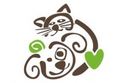 	 Owner INFORMATION	Address: Animal INFORMATION(Please give your vaccine records to the receptionist)Current on flea/tick preventative?    Y / N                         One month of Frontline can be provided for a charge of $10.00 per animal Vet InformationThe above information is true to the best of my knowledge. I agree that I have requested Lynchburg Humane Society take care of my pet(s).  I agree to pay the charges accrued for the services provided as outlined in this agreement.